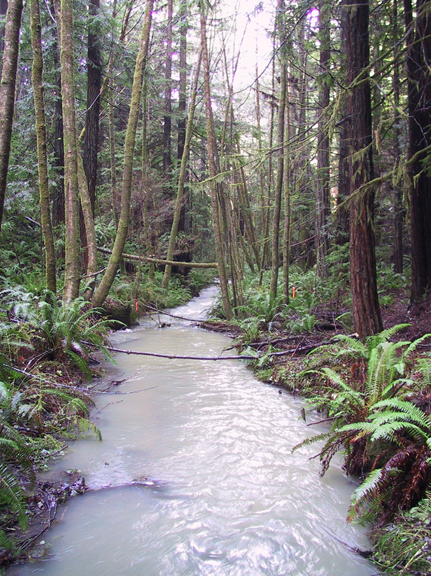 USDA Forest Service Pacific Southwest Research StationOUTREACH NOTICEHydrologist, GS 1315-09/11/12, permanent appointment, Fort Bragg, CAThe USDA Forest Service, Pacific Southwest Research Station (PSW), is seeking a permanent, full time Hydrologist in support of research at the Caspar Creek Experimental Watersheds (https://www.fs.fed.us/psw/topics/water/caspar/). The Caspar Creek Experimental Watersheds are a long-term, integrated paired watershed project addressing the effects of timber harvest and other forest management on hydrologic processes and watersheds outputs, and is located in a managed coast-redwood forest in northern California. The incumbent will be working as part of a team made up of Forest Service, state, and university researchers and managers. Duties will include 1) field data collection throughout the year; 2) supervising field staff and coordinating field operations; 3) office work including planning, review and analysis of hydrologic and meteorological data, writing reports and publications, and planning and implementing project improvements; and 4) working with state, federal, and academic partners. The incumbent will work under the supervision of a Research Hydrologist both independently and as part of a team. The position requires familiarity with surface and subsurface hydrologic measurements, hydrologic data analysis techniques, clear and concise scientific communication (written and oral), leadership capacity, and strong interpersonal skills. The demonstrated ability to independently complete a research project (e.g., a thesis in a related field) as will be given strong preference. This is a federal government position open only to U.S. citizens.  The position will be located at the PSW office in Fort Bragg, CA. PSW is one of several research units in the research and development branch of the Forest Service, a component of the U.S. Department of Agriculture, and works at the forefront of science to improve the health and use of our Nation's forests and grasslands. Our researchers work independently and with a range of partners, including other federal and state agencies, academia, nonprofit groups, and industry. The knowledge and technology produced through basic and applied science programs is available to the public for its benefit and use. Fort Bragg is located along the northern California coast about midway between San Francisco and the Oregon border. Historically a lumber and fishing town, Fort Bragg has become economically more dependent on tourism. Fort Bragg provides services for the coastal population of about 25,000 and hosts a hospital, public schools, a community college, and a variety of shopping facilities. To express interest in this position, please complete the attached, voluntary, Outreach Response and return to Joe Wagenbrenner, joseph.wagenbrenner@usda.gov by 14 August 2022. You will be alerted when the position opens in USA Jobs. Regardless of response to this outreach notice, you must use the USA Jobs website to apply during the specific open period (which has not yet been determined). Additional suggestions about applying through USAJobs:Here is a link to the FS applicant tips: https://www.fs.fed.us/sites/default/files/fs-jobs-applicant-tips.pdfPay special attention to the “Required Documents” area of the vacancy announcement. Failure to provide required documents could result in not being considered for the position.Pay special attention to the “Qualifications Required” area of the announcement and ensure that their application package addresses all items listed in this section.Applicants may submit their own custom resumes in any format. However, it is recommended that they build a resume in the USAJobs format offered in the USAJobs system to ensure the resume is formatted for federal employment and includes all required information. The USAJobs resume template will prompt the applicant to input information needed for federal qualifications assessment.It is highly encouraged that applicants supply month/year date – month/year date for each period of employment and indicate whether each appointment was full time, part time, volunteer, or intermittent and include the number of hours worked per week. NOTE that the work schedule is part of the requirements for the resume.If providing a curriculum vitae, please incorporate all resume requirements identified in the REQUIRED DOCUMENTS section of the vacancy announcement, or submit a supplemental resume which includes all information required in addition to the curriculum vitae.When providing transcripts, please provide them for ALL periods of education, not just the advanced educational degree programs. Required DocumentsThe following documents will be required as part of your applicant package. Our personnell office cannot be responsible for incompatible software, illegible fax transmissions, delays in the mail service, your system failure, etc. Encrypted documents will not be accepted. Failure to submit required, legible documents may result in loss of consideration.A resume that includes: 1) personal information including name, address, and contact information; 2) education; 3) detailed work experience related to this position as described in the major duties, including: work schedule, hours worked per week, dates of employment, and title, series, and grade (if applicable); 4) supervisor’s phone number and whether or not the supervisor may be contacted for a reference check(or if we should first check with the applicant); 5) other qualifications.If education is required or you are using education to qualify, you must submit a copy of your college and/or university transcript(s). Unofficial transcripts are sufficient for the application; however, if you are selected, you will be required to submit official transcripts prior to entering on duty. To be credited, education must have been successfully obtained from an accredited school, college or university. If any education was completed at a foreign institute, you must submit with your application evidence that the institute was appropriately accredited by an accrediting body recognized by the U.S. Department of Education as equivalent to U.S. education standards. There are private organizations that specialize in this evaluation and a fee is normally associated with this service. All transcripts must be in English or include an English translation.Outreach Response			PACIFIC SOUTHWEST RESEARCH STATION This outreach form is optional and does not constitute an application. The vacancy announcement will appear on the USAJOBS website, which is the only way to apply for this position. Completing this form will not affect how your application is reviewed. Return the completed form by email to Joe Wagenbrenner, joseph.wagenbrenner@usda.gov no later than 14 August 2022. Other unsolicited attachments to emails (e.g., resumes) will not be reviewed. USDA is an equal opportunity provider and employer. NAME:EMAIL ADDRESS:EDUCATION BACCALAUREATE (year, degree, institution):GRADUATE (year, degree, institution):CURRENT EMPLOYMENT (if applicable):PAST RELEVANT EMPLOYMENT (if applicable):IF CURRENTLY EMPLOYED BY US GOVERNMENTTYPE OF APPOINTMENT (select one: PERMANENT, TEMPORARY, TERM):CURRENT PAY or SERIES AND GRADE:CURRENT POSITION TITLE: